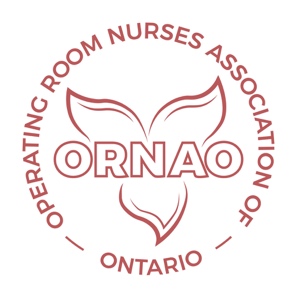 ORNAO Webinar Program for 2024In order to support the continuing education needs of ORNAO members, and to keep members up-to-date, ORNAO is continuing their webinar series for 2024.Cost to Sponsor Each Webinar:  $2,000.00 Includes setting up a flyer and promoting the webinar through the ORNAO website and social mediaRegistration is set up and monitored for the eventAccess to operating room nursesHosting of the webinar on a Zoom PlatformFollow up of the webinar by sending a certificate of attendancePosting of the webinar recording in the webinar library on the ORNAO website for just in time viewingPayments will be invoiced and can be made through electronic transfer. The electronic transfer information will be found at the bottom of the invoice.The following table shows the availability for webinars that will be scheduled on a first come first serve basis.2024 Webinar SchedulePlease note that there will be no webinars offered during the months of June, July or August due to member availability.In order to book a webinar, please e–mail the ORNAO President at:  deniseamclaughlin@icloud.comORNAO ExecutiveMonthDates Webinar TopicSponsorMarchMarch 19, 2024MayMay 21, 2024Cataracts Alcon Thornton, Trish Trish.Thornton@alcon.comSeptemberSeptember 17, 2024Reserved  MolinykeMaria Lopez Maria.Lopez@molnlycke.comOctoberOctober 15, 2024Reserved  SterisPamudjihardjo, Eva Eva_Pamudjihardjo@steris.comNovemberNovember 19, 2024Reserved  Solventum/ 3MJackie EfthymiouE: jefthymiou@solventum.com